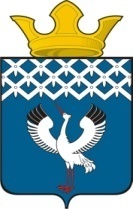 Российская ФедерацияСвердловская областьДумамуниципального образованияБайкаловского сельского поселения47-е заседание 4-го созываПРОЕКТРЕШЕНИЕ«__» июля 2021 г.                            с. Байкалово                                             № ___О внесении изменений в УставБайкаловского сельского поселенияВ целях приведения Устава Байкаловского сельского поселения в соответствие с Федеральным законом от 20.07.2020 № 236-ФЗ «О внесении изменений в Федеральный закон «Об общих принципах организации местного самоуправления в Российской Федерации», Дума муниципального образования Байкаловского сельского поселения РЕШИЛА:	  1. Внести в Устав Байкаловского сельского поселения от 22.12.2005 №7/а (в редакции от 25.12.2020 №210) следующие  изменения: 1.1. Изложить пункт 4 статьи 44 Устава в следующей редакции: «4. Глава муниципального образования обязан опубликовать (обнародовать) зарегистрированные Устав муниципального образования, муниципальный правовой акт о внесении изменений и дополнений в Устав муниципального образования в течение семи дней со дня поступления из территориального органа уполномоченного федерального органа исполнительной власти в сфере регистрации уставов муниципальных образований уведомления о включении сведений об Уставе муниципального образования, муниципальном правовом акте о внесении изменений в Устав муниципального образования в государственный реестр уставов муниципальных образований Свердловской области, предусмотренного частью 6 статьи 4 Федерального закона от 21 июля 2005 года № 97-ФЗ «О государственной регистрации уставов муниципальных образований».	 2. Настоящее решение опубликовать (обнародовать) в Информационном вестнике Байкаловского сельского поселения и на официальном сайте Думы муниципального образования Байкаловского сельского поселения: www.байкдума.рф после проведения государственной регистрации.  	 3. Настоящее решение вступает в силу со дня его официального опубликования после государственной регистрации.Председатель Думы муниципального образованияБайкаловского сельского поселения                                 		С.В. Кузеванова «__»__________ 2021 г.Глава муниципального образованияБайкаловского сельского поселения        		                     Д.В. Лыжин«__» __________ 2021 г.